si Vás dovolujeme pozvat na seminářZáklady pěstounské péčeakreditace MPSV: Základy pěstounské péče Akreditace č.:  A2023/0307-SP (6. hodin)akreditace MVČR: „Základy pěstounské péče (videokurz) Akreditace č.: AK/PV-1016/2022 (6. hodin)OBSAH: Úvod: základní pojmy pojící se k tématuPohled na dosavadní právní úpravu: zkušenosti orgánů sociálně-právní ochrany dětí (dále OSPOD), soudů a pověřených osob z aplikace právní úpravy forem náhradní výchovy v občanském zákoníku, zákoně o sociálně-právní ochraně dětí (dále SPOD), zákoně o zvláštních řízeních soudních a dalších souvisejících předpisů, zprostředkování, příprava a výběr pěstounů  Rozhodování o pěstounské péči: kombinace jednotlivých forem náhradní výchovy. Zprostředkování, příprava a výběr pěstounů, svěřování dětí do pěstounské péče, postavení pěstounů jako jiných osob odpovědných za výchovu, včetně osobně pečujících poručníků.Pomoc a podpora pěstounským rodinám: uzavírání a kontrola dohod, doprovázení pěstounských rodin, vzdělávání pěstounů, spolupráce OSPOD a pověřených osob, pomoc při spolupráci s biologickou rodinou, doprovázení dítěte po opuštění náhradní rodinné péče, spolupráce s poskytovateli sociálních služeb, hmotné zabezpečení pěstounů.Závěr: shrnutí problematiky, dotazy posluchačůSoučástí ceny je osvědčení o absolvování semináře, materiály k tématu v elektronické podobě. Jak se přihlásit:  	Zaplaťte účastnický poplatek a vyplňte přihlašovací formulář, prostřednictvím našich webových stránek www.topseminare.cz . Úředníci ÚSC mohou realizovat platbu za seminář až po obdržení faktury po semináři. Nejasnosti a dotazy rádi vyřídíme telefonicky či emailem (kontakty viz výše nebo na webových stránkách). Ve lhůtě tři dny a méně před konáním akce není možné zrušit účast na semináři. Kdykoli je možné nahlásit náhradníka na info@topseminare.cz. Zaplacení a smluvní podmínky: Úhradu semináře proveďte na náš účet č. 5000500032/5500 Raiffeisen Bank, neopomeňte uvést správný variabilní symbol. Daňový doklad obdrží účastníci v den konání semináře. V případě neúčasti se vložné nevrací, ale je možné poslat náhradníka.              TOP Semináře s.r.o.,Vzdělávací agenturaAkreditace programů MPSV a MV ČRZátiší 476/12, Ostrava – Svinov, 721 00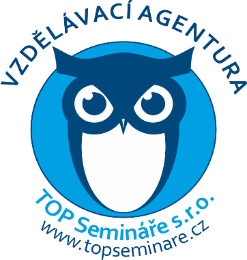 IČ: 06546897 Mobil:602 707 481, E-mail: info@topseminare.czvíce informací na: www.topseminare.czZáklady pěstounské péčeZáklady pěstounské péčeAkreditace: MPSV: MPSV č.: A2023/0307-SP (6. hodin) kombinovaná forma
MVČR: (videokurz) AK/PV-1016/2022 (6. hodin)Variabilní symbol: 20249005Přednáší: JUDr. Věra Novotná Bohatá praxe v oblasti sociálně-právní ochrany dětí, rodinného a správního práva, Dlouholetá předsedkyně Společnosti sociálních pracovníků ČR, členka Spolku opatrovnických a rodinných soudců ČR. Uznávaná lektorka.Termín konání: 12.9. 2024 (čtvrtek) od 8,00 hod. (prezence od 7,30hod – 8,00 hod.)
Místo konání: ONLINECena:1 790 Kč / osobaOrganizace: TOP. Semináře s.r.o.  IČ: 06546897